Уважаемые коллеги! ЗАО «БеСТ» (в рамках процедуры запроса коммерческих предложений) просит предоставить Ваше коммерческое предложение на техническое обслуживание и периодический осмотр электроустановок Центра обработки данных (ЦОД) ЗАО «БеСТ», расположенного по адресу г. Минск, ул. Кульман 1, и на выполнение аварийно-восстановительных работ (АВР) в случае возникновения аварийных ситуаций.Во вложении – техническое задание со всеми требованиями.Поддержка нужна на период с 01 марта 2019 по 28 февраля 2020.Контактное лицо по техническим вопросам – Алексей Сильченко  тел.+375 25 909 04 11, по коммерческим вопросам – к Голушко Ольге (25) 9090724.Просьба выслать Ваше коммерческое предложение на адрес электронной почты tender@life.com.by с указанием стоимости работ и условий оплаты  в срок до конца дня  19.02.2019.С уважением,Направляя коммерческое предложение для участия в закупке потенциальный контрагент подтверждает, что ознакомлен с политикой "По борьбе со взяточничеством и коррупцией" группы компаний Turkcell, дочерним предприятием которой является ЗАО "БеСТ», принимает и соглашается с ее принципами.  Политика размещена на сайте www.life.com.by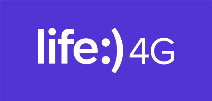 Tenderlife.com.by